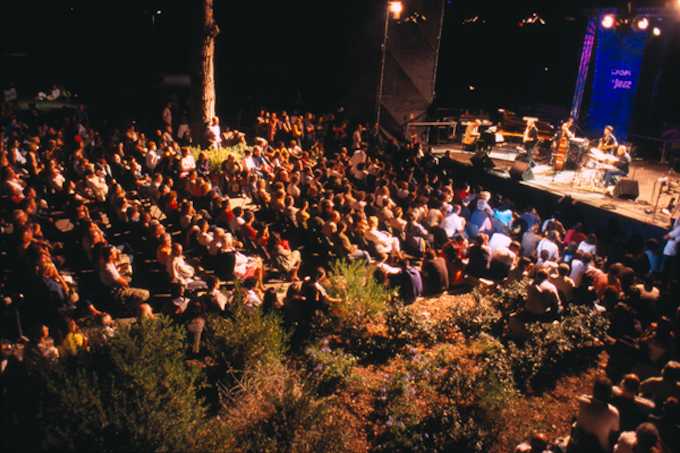 info@altacademy.it - whatsapp 393.9753042CASA DE JAZZ - PARCO ALL'APERTO23/06/2024 - ore 21:00AUDITORIUM BAND 5,00 €03/08/2024 - ore 21:00AUDITORIUM BAND 5,00 € 05/08/2024 - ore 21:00DANILO REA 15,00 €per approfondimenti: Casa del Jazz - Roma   La prenotazione è obbligatoria. Ricevuta la conferma i biglietti dovranno essere pagati e ritirati il giorno stesso dell'evento presso il botteghino della Casa del Jazz, indicando il nome e precisando LISTA ALT ACADEMY   CASA DEL JAZZ - PARCO ALL'APERTOviale di Porta Ardeatina 55 - Romaaltri 3 eventi in PROMOZIONE SPECIALEPer info e prenotazioni: scrivete via mail o via whatsapp ai recapiti indicati, precisando nome, cognome, numero dei posti, titolo e data dell'evento. 